INA, UTORAK, 26.5.2020.PLEŠEMO KOD KUĆEDragi učenici!U okviru INE nastaviti ćemo s našom temom za ovaj tjedan, a to je zajednički ples i zabava.Šaljem vam zanimljive aktivnosti za plesanje kod kuće.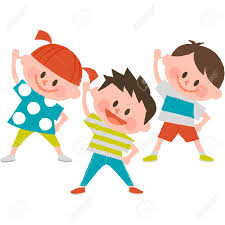 OTVORITE LINK I PRATITE UPUTE LIKOVA NA EKRANU. PJESMICA JE NA ENGLESKOM JEZIKU. NEKA VAS TO NE BRINE. SAMO PRATITE POKRETE LIKOVA NA EKRANU.https://www.youtube.com/watch?v=JoF_d5sgGgc